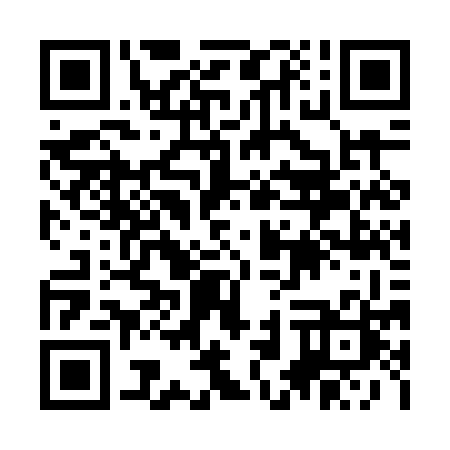 Prayer times for Oakwood Corners, Ontario, CanadaMon 1 Jul 2024 - Wed 31 Jul 2024High Latitude Method: Angle Based RulePrayer Calculation Method: Islamic Society of North AmericaAsar Calculation Method: HanafiPrayer times provided by https://www.salahtimes.comDateDayFajrSunriseDhuhrAsrMaghribIsha1Mon4:085:551:346:519:1210:592Tue4:095:551:346:519:1210:583Wed4:095:561:346:519:1210:584Thu4:105:561:346:519:1210:575Fri4:115:571:346:519:1110:576Sat4:125:581:346:519:1110:567Sun4:135:581:356:519:1110:558Mon4:145:591:356:519:1010:559Tue4:156:001:356:519:1010:5410Wed4:176:001:356:519:0910:5311Thu4:186:011:356:509:0910:5212Fri4:196:021:356:509:0810:5113Sat4:206:031:356:509:0810:5014Sun4:216:041:356:509:0710:4915Mon4:236:051:366:499:0610:4816Tue4:246:051:366:499:0610:4717Wed4:256:061:366:499:0510:4618Thu4:276:071:366:489:0410:4419Fri4:286:081:366:489:0310:4320Sat4:296:091:366:479:0210:4221Sun4:316:101:366:479:0210:4022Mon4:326:111:366:469:0110:3923Tue4:346:121:366:469:0010:3824Wed4:356:131:366:458:5910:3625Thu4:376:141:366:458:5810:3526Fri4:386:151:366:448:5710:3327Sat4:406:161:366:448:5610:3228Sun4:416:171:366:438:5510:3029Mon4:426:181:366:428:5410:2930Tue4:446:191:366:428:5210:2731Wed4:466:201:366:418:5110:25